Тест №1
Это табличный интеграл:

Вычислим определенный интеграл:



  =  6.3618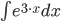 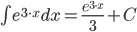 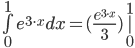 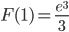 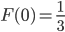 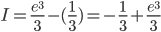 Тест №2.Векторное произведение векторов a(x1;y1;z1) и b(2;y2;z2), заданных своими координатам, находится по формуле:

Задание. Найти векторное произведение векторов a=(6;2;-1) и b(-4;3;-2).
Решение. По формуле находим: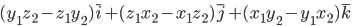 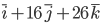 Тест №3.Число отказов радиотехнической системы – пуассоновский поток с интенсивностью 0,003 отказов в час. Найти вероятность того, что за 200 часов работы системы будет не менее двух отказовРешение.Полагаем поток отказов радиоаппаратуры простейшим. Простейший (пуассоновский поток событий – это поток событий, для которого вероятность Pt(k) появления событий за время t определяется формулой Пуассона . Здесь  – интенсивность потока, то есть среднее число событий, наступающих в единицу времени. В нашем случае интенсивность потока за 200 часов равна =0.003. Распределение Пуассона.
Вероятность р мала, а число n велико (np = 0.6 < 10). Значит случайная величина Х – распределена по Пуассоновскому распределению. Составим закон распределения.
Случайная величина X имеет область значений (0,1,2,...,m). Вероятности этих значений можно найти по формуле:

Найдем ряд распределения X.
Здесь λ = np = 200*0.003 = 0.6
P(0) = e- λ = e-0.6 = 0.5488
P(1) = λe-λ = 0.6e-0.6 = 0.3293

Найдем вероятность того, что событие наступит ровно 2 раза.
P(x=2) = 0.09879
Математическое ожидание.
M[X] = λ = 0.6
Дисперсия.
D[X] = λ = 0.6
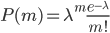 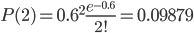 Тест №4.Вероятность хотя бы одного попадания в цель при четырех выстрелах равна 0,9984. Найти вероятность попадания в цель при одном выстреле.Решение: Пусть pp - вероятность попадания в цель при одном выстреле. Введем событие XX = {при четырех выстрелах есть хотя бы одно попадание} и противоположное ему событие X¯¯¯¯X¯ = {при четырех выстрелах нет ни одного попадания}.Вероятность события X¯¯¯¯X¯ равна P(X¯¯¯¯)=(1−p)4P(X¯)=(1−p)4, тогда вероятность события ХХ равна P(X)=1−P(X¯¯¯¯)=1−(1−p)4P(X)=1−P(X¯)=1−(1−p)4. По условию эта вероятность равна 0,9984, откуда получаем уравнение относительно pp:1−(1−p)4=0,9984,1−(1−p)4=0,9984,(1−p)4=0,0016,(1−p)4=0,0016,(1−p)=0,2,(1−p)=0,2,p=0,8.p=0,8.Таким образом, вероятность попадания в цель при одном выстреле равна 0,8.Ответ: 0,8.Тест №5.Эталонная модель взаимодействия открытых систем ISO/OSI. Известные стеки протоколов, их соответствие модели OSI.Сетевая модель OSI (англ.open systems interconnection basic reference model — базовая эталонная модельвзаимодействия открытых систем) —сетевая модельстекасетевых протоколовOSI/ISO.В связи с затянувшейся разработкой протоколов OSI, в настоящее время основным используемым стеком протоколов является TCP/IP, он был разработан ещё до принятия модели OSI и вне связи с ней.Уровни модели osiВ литературе наиболее часто принято начинать описание уровней модели OSI с 7-го уровня, называемого прикладным, на котором пользовательские приложения обращаются к сети. Модель OSI заканчивается 1-м уровнем — физическим, на котором определены стандарты, предъявляемые независимыми производителями к средам передачи данных:тип передающей среды (медный кабель, оптоволокно, радиоэфир и др.),тип модуляции сигнала,сигнальные уровни логических дискретных состояний (нуля и единицы).Любой протокол модели OSI должен взаимодействовать либо с протоколами своего уровня, либо с протоколами на единицу выше и/или ниже своего уровня. Взаимодействия с протоколами своего уровня называются горизонтальными, а с уровнями на единицу выше или ниже — вертикальными. Любой протокол модели OSI может выполнять только функции своего уровня и не может выполнять функций другого уровня, что не выполняется в протоколах альтернативных моделей.Каждому уровню с некоторой долей условности соответствует свой операнд — логически неделимый элемент данных, которым на отдельном уровне можно оперировать в рамках модели и используемых протоколов: на физическом уровне мельчайшая единица — бит, на канальном уровне информация объединена в кадры, на сетевом — в пакеты (датаграммы), на транспортном — в сегменты. Любой фрагмент данных, логически объединённых для передачи — кадр, пакет, датаграмма — считается сообщением. Именно сообщения в общем виде являются операндами сеансового, представительского и прикладного уровней.Тест №6.Дана двоичная комбинация 1011110 циклического кода (7,4). Является ли данная комбинация разрешенной, если производящий полином кода.  Решение.Если принятая комбинация - разрешенная, то остаток от деления будет нулевым. Ненулевой остаток свидетельствует о том, что принятая комбинация содержит ошибки. Разделим принятую двоичную комбинацию на производящий полином:При делении образовался остаток, значит данная комбинация не является разрешенной для данного полинома.Тест №7.Определить коэффициент ошибок передачи двоичного цифрового сигнала ИКМ, если за 1 секунду было передано 4 000 000 двоичных символов, из которых 12 оказались ошибочно принятыми.Решение.КОШ определяется как отношение числа ошибочно принятых NОШ к общему числу переданных символов NО: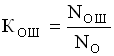 Кощ=12/4000000= 0,000003Тест №8Общие принципы построения и назначение оптических систем связи.Решение.Основным направлением развития телекоммуникационных систем является широкое применение волоконно-оптических систем передачи (ВОСП), под которыми понимается совокупность активных и пассивных устройств, предназначенных для передачи сообщений на расстояния по оптическим волокнам (ОВ) с помощью оптических волн и сигналов. Другими словами, ВОСП - это совокупность оптических устройств и оптических линий передачи, обеспечивающая формирование, обработку и передачу оптических сигналов. Физической средой распространения оптических сигналов являются волоконно-оптические или, просто, оптические кабели и создаваемые на их основе волоконно-оптические линии связи (ВОЛС). Совокупность ВОСП и ВОЛС образует волоконно-оптическую линию передачи (ВОЛП).В ВОСП передача сообщений осуществляется посредством световых волн от 0,1 мкм до 1 мм. Диапазоны длин волн (или частот), в пределах которых обеспечиваются наилучшие условия распространения световых волн по оптическому волокну, называются его окнами прозрачности.В настоящее время для построения ВОСП используются длины волн от 0,8 мкм до 1,65 мкм (в дальнейшем предполагается освоение и более длинных волн - 2,4 и 2,6 мкм), называемые инфракрасным излучением (просто светом) или оптическим излучением (ОИ).Для увеличения дальности передачи засчет наилучшего распространения световой волны были исследованы различные оптические волноводы, называемые оптическими волокнами (ОВ) или световодами, под которыми понимаются направляющие каналы для передачи оптического излучения, состоящие из сердцевины, окруженной оболочкой (оболочками). ОВ в сочетании с оптоэлектронными технологиями (генерация оптического излучения, его усиление, прием, обработка оптических сигналов и др.) дали развитие современному направлению техники, носящему название волоконной оптики - раздела оптики, рассматривающего передачу излучения по волоконным световодам - оптическим волокнам.Нижеперечисленные достоинства ВОЛС обеспечили их быстрое и широкое применение:1. Возможность получения ОВ с параметрами, обеспечивающими расстояние между ретрансляторами не менее 100...150 км.2. Производство оптических кабелей (ОК) с малыми габаритными размерами и массой при высокой информационной пропускной способности.3. Постоянное и непрерывное снижение стоимости производства оптических кабелей и совершенствование технологии их производства.4. Высокая защищенность от внешних электромагнитных воздействий и переходных помех.5. Высокая скрытность связи (утечка информации): ответвление сигнала возможно только при непосредственном подсоединении к отдельному волокну. 6. Гибкость в реализации требуемой полосы пропускания: ОВ различных типов позволяют заменить электрические кабели в цифровых системах передачи всех уровней иерархии.7. Возможность постоянного совершенствования ВОСП по мере появления новых источников оптического излучения, оптических волокон, фотоприемников и усилителей оптического излучения с улучшенными характеристиками или при повышении требований к их характеристикам при полном сохранении совместимости с другими системами передачи.8. Соответствующим образом спроектированные ВОЛС относительно невосприимчивы к неблагоприятным температурным условиям и влажности и могут быть использованы для подводных кабелей.9. Надежная техника безопасности (безвредность во взрывоопасных средах, отсутствие искрения и короткого замыкания), возможность обеспечения полной электрической изоляции.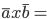 =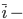 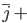 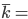 =Модель OSIМодель OSIМодель OSIТип данныхУровень (layer)ФункцииДанные7. Прикладной (application)Доступ к сетевым службамПоток6. Представительский (presentation)Представление и шифрование данныхСеансы5. Сеансовый (session)Управление сеансом связиСегменты / Дейтаграммы4. Транспортный (transport)Прямая связь между конечными пунктами и надежностьПакеты3. Сетевой (network)Определение маршрута и логическая адресацияКадры2. Канальный (data link)Физическая адресацияБиты1. Физический (physical)Работа со средой передачи, сигналами и двоичными данными